Kariera w Bosch Rexroth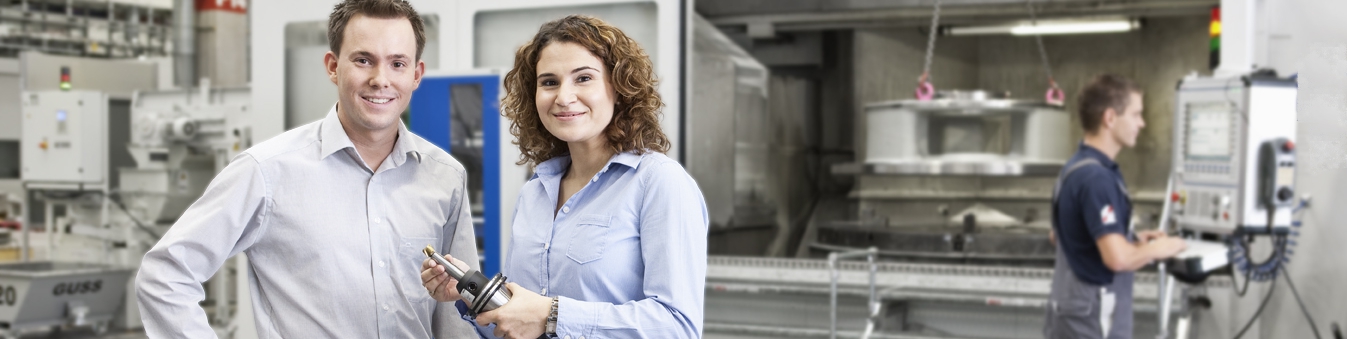 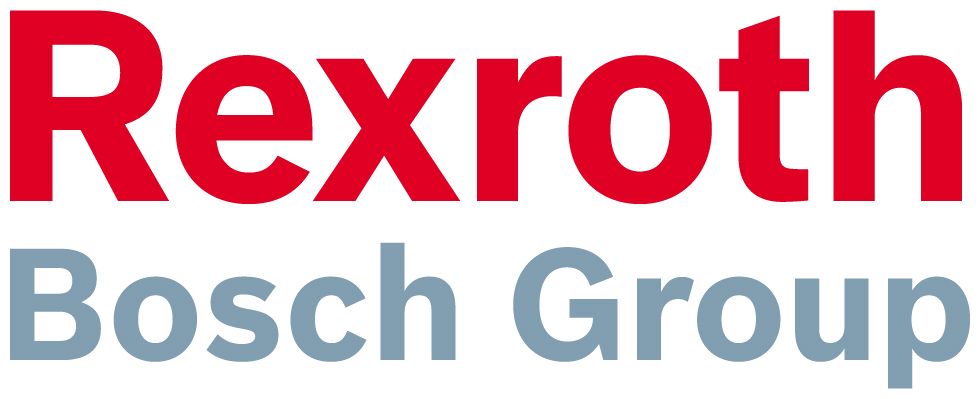 Praktykant/-ka w Dziale AdministracjiBosch Rexroth Sp. z o.o. należy do koncernu Bosch Rexroth AG, światowego lidera w 
zakresie napędów i sterowań. Bosch Rexroth to partner w zakresie aplikacji mobilnych, 
maszynowych i projektowych, a także automatyzacji przemysłu i aplikacji 
wykorzystujących odnawialne źródła energii. Bosch Rexroth projektuje, produkuje i 
sprzedaje komponenty i systemy w ponad 80 krajach dla ponad 500 000 klientów.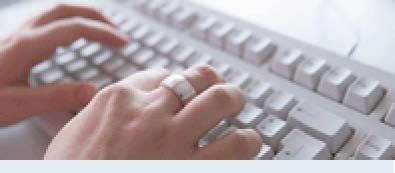  
Oczekujesz ciekawej i różnorodnej pracy w młodym zespole? Poznania zasad funkcjonowania 
firmy w środowisku międzynarodowym? Zdobycia różnorodnego doświadczenia? Fachowej 	opieki specjalistów podczas opieki  specjalistów podczas trwania praktyki? Świadectwa odbycia praktyki?                                               referencjami? Zapraszamy do nas!Zakres obowiązków: wsparcie recepcji firmy w zakresie: obsługi centrali telefonicznej, korespondencji przychodzącej i wychodzącejkoordynowanie obiegu dokumentów w firmiekoordynowanie obiegu dokumentów w firmiewsparcie Działu Rozwoju i Wsparcia Biznesu w bieżących projektachwsparcie administracyjno – biurowe komórek  organizacyjnych centraliprofesjonalna obsługa klientów odwiedzających firmęokazjonalny udział w mniejszych projektach jednorazowychNasze wymagania: ukończony przynajmniej I rok studiów (dostępność min. 30 h/tyg.)dobra znajomość języka angielskiego lub niemieckiego w mowie i w piśmie znajomość pakietu MS Office i biegłość w narzędziach ITsamodzielność w wykonywaniu  zadań oraz bardzo dobra organizacja  pracy własnejdokładność, odpowiedzialność, sumiennośćwysoka komunikatywność i chęć zbierania nowych doświadczeńwysoki poziom kultury osobistej